Федчишин Дмитро Володимирович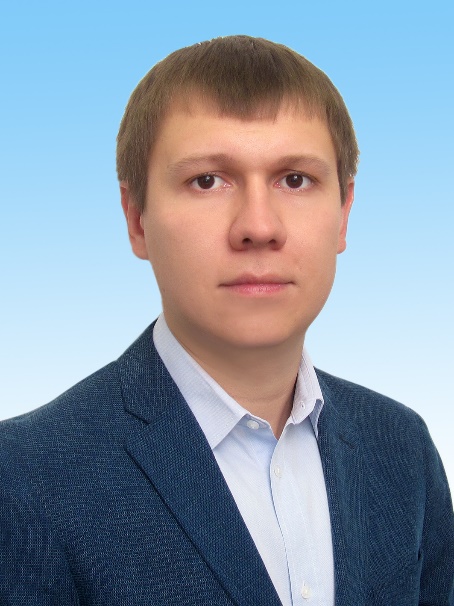 Викладач юридичного факультету кафедри цивільного праваКандидат юридичних наук, старший викладачEmail: marlynkh@gmail.comКандидатська дисертація на тему «Правові засади використання земель громадської забудови», спеціальність 12.00.06 «Земельне право;аграрне право; екологічне право; природоресурсне право», рік захисту 2015Докторська дисертація на тему «Теоретичні засади реалізації та захисту земельних прав в Україні», спеціальність 12.00.06 «Земельне право;аграрне право; екологічне право; природоресурсне право», рік захисту 2021Проходив за кордоном наукові стажування:у юридичній сфері в поєднанні з інтенсивним вивченням англійської мови у Західно-Фінляндському інституті м. Гуйттинен (Фінляндія) з 30.01.2017 по 04.02.2017;«Юридична методика і освіта» в Інституті Східного права Університету технології, бізнесу і дизайну м. Вісмар (Німеччина) з 17.07.2017 по 29.07.2017.Наукова роботаКоло наукових інтересів: проблеми правового регулювання реалізації та захисту земельних прав, правове забезпечення продовольчої безпеки та раціонального землекористування при здійсненні органічного виробництва, практичні питання використання й охорони земель у межах населених пунктів.У 2015 році захистив дисертацію «Правові засади використання земель громадської забудови» на здобуття наукового ступеня кандидата юридичних наук за спеціальністю 12.00.06 «Земельне право, аграрне право, екологічне право, природоресурсне право».У 2021 році захистив дисертацію «Теоретичні засади реалізації та захисту земельних прав в Україні» на здобуття наукового ступеня доктора юридичних наук за спеціальністю 12.00.06 «Земельне право, аграрне право, екологічне право, природоресурсне право».Публікації2 особисті монографії, 2 колективні монографії, 7 статей у закордонних виданнях, які індексуються у наукометричній базі даних Web of Science, 28 статей у вітчизняних та іноземних фахових виданнях, 2 статті у Великій українській юридичній енциклопедії та понад 40 тез доповідей на наукових конференціях.